FAMILY, FAITH, COMMUNITY, AND SOCIAL ISSUES
CELEBRATED IN 67th ANNUAL CHRISTOPHER AWARD WINNERSCreators of films, TV programs and books will be honored at 
the Christopher Awards on May 19th NEW YORK, March 30, 2016 — Country music icon Dolly Parton, silver screen legend Sylvester Stallone, and popular comedian Jim Gaffigan are just a few of the creative forces behind the 21 feature films, TV/Cable programs, and books for adults and young people that will be honored at the 67th annual Christopher Awards, to be presented in New York City on May 19th, 2016.The Christopher Awards were created in 1949 to celebrate writers, producers, directors, authors and illustrators whose work “affirms the highest values of the human spirit.”Tony Rossi, The Christophers’ Director of Communications, says, “The world around us can seem like a dark place in light of all the violence and hatred we hear about in the news. But the stories we honor with Christopher Awards remind us that we can shine a light that illuminates the darkness by choosing to practice faith, love, compassion, courage, teamwork, and determination.”Dolly Parton, executive producer of the TV/Cable winner “Coat of Many Colors,” said, “I love the Christopher Award slogan, ‘Better to light one candle than to curse the darkness.’ I personally believe that with all my heart. I think the movie, ‘Coat of Many Colors,’ a true story from my childhood, does throw a light on a lot of things like family, hope, love, kindness, understanding, and acceptance. It really spoke to the issue of bullying. I am very proud at how God works through me to shine a light, and to help heal a lot of hurt in a lot of people, and I am very proud of this awardWinners in the various categories are:TV & CableABC News 20/20: Escaping ISIS  follows 189 Iraqi Christians as they find safe haven from terrorists in a Catholic Church in Erbil, Iraq, before two Americans help them escape the country. In America ReFramed: If You Build It (World Channel), two architectural designers move to North Carolina’s poorest county and use creative educational techniques to teach high school students how to transform their lives and community. Dolly Parton’s Coat of Many Colors (NBC) brings the legendary entertainer’s classic song to life in a story that addresses working through grief, bullying, and the riches beyond money that are found in a loving home. The Jim Gaffigan Show: My Friend the Priest (TV Land) finds the comedian feeling comically uncomfortable because his friendly parish priest tags along with him wherever he goes—even an appearance on “The Tonight Show with Jimmy Fallon.” Tashi and the Monk(HBO) takes us to the Himalayas where a Buddhist monk has created a home for abused, neglected and orphaned children, teaching them to move beyond their violent pasts and find healing through love and compassion.Feature FilmsCreed (Warner Bros.) lands a knockout punch with its story of aspiring boxer Adonis Creed and his mentor Rocky Balboa, who face self-doubt, loneliness, and even cancer as they pursue victory in the ring and in life.  A documentary about a pastor in South Korea who gives abandoned, disabled babies a loving home, The Drop Box (Arbella Studios) highlights the inherent dignity of society’s most vulnerable. Stranded on Mars because his fellow astronauts believe he’s dead, Mark Watney uses science and determination to keep himself alive until he can be rescued in The Martian (20th Century Fox). In Room (A24 Films), the powerful love between a mother and son sustain them through the years they’re held in captivity by a kidnapper and the hardships that arise after they escape and return home. Books for AdultsIn Five Years in Heaven (Image Books/Crown Publishing), John Schlimm chronicles his friendship with an 87-year-old nun whose kindness and wisdom led him to renewed hope, faith, and purpose in life. Marcy Cottrell Houle and Dr. Elizabeth Eckstrom join forces for The Gift of Caring (Taylor Trade Publishing/Rowan and Littlefield), a heartfelt memoir of a daughter supporting her aging parents through their medical problems—and an empowering handbook on navigating the perils of the healthcare system. New York City’s first African American police officer, Samuel Battle, maintains his dignity and Christian principles in the face of racism to help integrate the department in Arthur Browne’s revealing biography One Righteous Man (Beacon Press).U.S. Army Staff Sergeant Travis Mills, who lost all his limbs in an IED explosion in Afghanistan, fights through a painful rehabilitation to live a full life as a husband, father and veterans advocate in his book Tough As They Come (Convergent Books/Crown Publishing), written with Marcus Brotherton. Joseph Kim documents his journey from starvation and homelessness in North Korea, to his new life in the United States, made possible by activists and Christian missionaries, in Under the Same Sky (Houghton Mifflin Harcourt), written with Stephan Talty. The transformational power of faith and art guide actor Wendell Pierce’s memoir The Wind in the Reeds (Riverhead Books/Random House), about the family values and community atmosphere in which he was raised in Pontchartrain Park, New Orleans, and his efforts to rebuild that community after the devastation of Hurricane Katrina.Books for Young PeopleIn a community where neighbors don’t smile or talk to each other, a child’s act of kindness sets off a chain of events that transforms strangers into friends in One Good Deed (Preschool and up, Kar-Ben Publishing) by Terri Fields, illustrated by Deborah Melmon. A young woman opens her heart and home to a boy who’s never celebrated Christmas, teaching them both lessons about family and giving in the fact-based An Invisible Thread Christmas Story (Kindergarten and up, Little Simon/Simon & Schuster) by Laura Schroff and Alex Tresniowski, illustrated by Barry Root. Poet: The Remarkable Story of George Moses Horton (ages 6 and up, Peachtree Publishers), written and illustrated by Don Tate, presents the inspiring biography of a slave who taught himself to read and eventually became the first southern African American man to be published. 
             A third-grader donates the 40-pound cabbage she grew in her backyard to a local soup kitchen, and launches a national youth movement called Katie’s Krops to end hunger one vegetable garden at a time in the true story Katie’s Cabbage (ages 8 and up, Young Palmetto Books/University of South Carolina Press) by Katie Stagliano (now a high school student) with Michelle H. Martin, illustrated by Karen Heid. Firefly Hollow (Ages 10 and up, Atheneum Books for Young Readers/Simon & Schuster) by Alison McGhee, illustrated by Christopher Denise, presents a tale of adventure, friendship and courage about a lonely boy who befriends a firefly that wants to touch the moon and a cricket that wants to be a baseball catcher like his hero Yogi Berra. A birthday card for a fellow Auschwitz inmate becomes an act of defiance and statement of hope for two Jewish young women with the determination to survive in the “based on a true story” novel in verse Paper Hearts (Young Adult, Margaret K. McElderry Books/Simon & Schuster) by Meg Wiviott.
Click Here for the 2016 Special Christopher Awards WinnersTV & CABLE creditsABC News 20/20: Escaping ISIS(ABC News)Producer: Denise Martinez-RamundoSenior Producers: Muriel Pearson, Miguel Sancho, Terri LichsteinAnchor/Correspondent: Elizabeth VargasSenior Executive Producer: David SloanAmerica ReFramed: If You Build It(World Channel/PBS)Director: Patrick CreadonProducers: Christine O’Malley, Neal Baer, M.D.Host: Natasha Del ToroSeries Producer: Carmen L. VincencioSeries Executive Producers: Chris Hastings, Simon KilmurryDolly Parton’s Coat of Many Colors(NBC)Director: Stephen HerekWriters: Pamela K. LongProducer:  Hudson HickmanExecutive Producers: Sam Haskell, Pamela K. Long, Dolly PartonThe Jim Gaffigan Show: My Friend the Priest(TV Land)Director: Steven TsuchidaWriters: Jim Gaffigan, Jeannie GaffiganProducer: David BauschExecutive Producers: Jim Gaffigan, Jeannie Gaffigan, Jeff Lowell, Alex Murray, Sandy Wernick, Tony Hernandez, Michael WimerTashi and the Monk(HBO)Directors: Andrew Hinton and Johnny BurkeProducer: Andrew HintonFEATURE FILM creditsCreed(Warner Bros.)Director: Ryan CooglerScreenwriters: Ryan Coogler, Aaron CovingtonProducers: Irwin Winkler, Robert Chartoff, Charles Winkler, William Chartoff, David Winkler, Kevin King-Templeton, Sylvester StalloneExecutive Producer: Nicolas SternThe Drop Box(Arbella Studios)Director: Brian IvieProducers:  Will Tober, Sarah Choi, Sam Jo, Dane Smith, Steve KimExecutive Producers: John Shepherd, David Segel, Tina SegelThe Martian(20th Century Fox)Director: Ridley ScottScreenwriter: Drew GoddardProducers:  Mark Huffam, Simon Kinberg, Michael Schaefer, Ridley Scott, Aditya SoodExecutive Producer: Drew GoddardRoom(A24 Films)Director: Lenny AbrahamsonScreenwriter: Emma DonoghueProducers:  Ed Guiney p.g.a., David GrossExecutive Producers: Andrew Lowe, Emma Donoghue, Jesse Shapira, Jeff Arkuss, David Kosse, Rose Garnett, Tessa RossBOOKS FOR ADULTS creditsFive Years in Heaven: The Unlikely Friendship That Answered Life’s Greatest Questions(Image Books/Crown Publishing)by John SchlimmThe Gift of Caring: Saving Our Parents from the Perils of Modern Healthcare(Taylor Trade Publishing/Rowan & Littlefield))by Marcy Cottrell Houle, MS, and Elizabeth Eckstrom, MD, MPHOne Righteous Man: Samuel Battle and the Shattering of the Color Line in New York(Beacon Press)by Arthur BrowneTough As They Come(Convergent Books/Crown Publishing)by SSG Travis Mills with Marcus BrothertonUnder the Same Sky: From Starvation in North Korea to Salvation in America(Houghton Mifflin Harcourt)by Joseph Kim with Stephan TaltyThe Wind in the Reeds: A Storm, a Play, and the City That Would Not Be Broken(Riverhead Books/Random House)by Wendell PierceBOOKS FOR YOUNG PEOPLE creditsPreschool and upOne Good Deed(Kar-Ben Publishing)by Terri Fields, illustrated by Deborah MelmonKindergarten and upAn Invisible Thread Christmas Story(Little Simon/Simon & Schuster)by Laura Schroff and Alex Tresniowski, illustrated by Barry RootAges 6 and upPoet: The Remarkable Story of George Moses Horton(Peachtree Publishers)by Don TateAges 8 and upKatie’s Cabbage(Young Palmetto Books/University of South Carolina Press)by Katie Stagliano with Michelle H. Martin, illustrated by Karen HeidAges 10 and upFirefly Hollow(Atheneum Books for Young Readers/Simon & Schuster)by Alison McGhee, illustrated by Christopher DeniseYoung AdultPaper Hearts(Margaret K. McElderry Books/Simon & Schuster)by Meg WiviottPURPOSE, PRAYER, PERSEVERANCE AND PEOPLE POWER 
CELEBRATED IN 66th ANNUAL CHRISTOPHER AWARD WINNERSCreators of films, TV programs and books will be honored at 
the Christopher Awards on May 13th NEW YORK, April 8, 2015 — An Olympic gold medalist, the actor best known as “the Fonz,” and a nine-time Grammy Award-winning jazz musician are among the creative forces behind the 20 feature films, TV/Cable programs, and books for adults and young people being honored at the 66th annual Christopher Awards, to be presented in New York City on May 13th, 2015.
     Created in 1949, The Christopher Awards are presented to writers, producers, directors, authors and illustrators whose work “affirms the highest values of the human spirit.” Tony Rossi, Director of Communications, says, “The Christopher Awards are unique in that they celebrate both sacred and secular works across a variety of media. The stories we’re honoring—whether true or fictional—highlight people who rise above their own wants and needs to act selflessly, regardless of the sacrifice involved. These individuals are motivated by a higher purpose or a higher power—and sometimes both. As a result, they’re leaving their world better than they found it.”
      One of this year’s winners, Martha Williamson – best known as the creative force behind the popular CBS series “Touched By an Angel” – had this to say about winning a Christopher Award for her latest project: “We are deeply honored to receive the Christopher Award for ‘Signed, Sealed, Delivered for Christmas,’” said series Creator and Executive Producer Martha Williamson. “When Hallmark asked me to expand our franchise into a series of movies starting with a Christmas story, my goal was to prepare hearts to once again receive the true healing miracle of Christmas. This acknowledgement is encouraging to all of us who worked on the movie.”Winners in the various categories are:Feature Films     The American Nurse (Carolyn Jones Productions) goes beyond hospital walls to offer a moving, in-depth portrait of five nurses whose empathy and selflessness lead them to serve those dealing with miscarriage, aging, war, poverty, and prison life. American civil rights history comes alive in Selma (Paramount Pictures/Harpo Films) as Rev. Dr. Martin Luther King Jr. faces violence and blackmail while leading peaceful protests to secure voting rights for African Americans. In the edgy and endearing comedy St. Vincent (The Weinstein Company), a curmudegonly senior who smokes, drinks, curses, and cavorts with a prostitute may not seem like a candidate for sainthood, but 12-year-old Oliver makes a solid case for his neighbor’s goodness.TV & Cable     48 Hours: The Whole Gritty City (CBS News) explores New Orleans music programs that channel students’ energies in a positive way so they don’t become participants in—or victims of—the violence that surrounds them in their neighborhoods. In the DC Comics-based The Flash: Pilot episode (The CW), Barry Allen becomes the fastest man alive after a science experiment goes awry, allowing him to fulfill his lifelong dream of being a hero. The Gabby Douglas Story (Lifetime) highlights the roles that faith, family, and perseverance played in the gold medal-winning gymnast’s journey to the 2012 Summer Olympics.     In POV: When I Walk (PBS/WNET), filmmaker Jason DaSilva chronicles his own debilitation after being diagnosed with multiple sclerosis at age 25, along with the love of his wife Alice who has helped him endure. Sacred Journeys with Bruce Feiler: Lourdes(PBS/WGBH) follows members of the military injured during wartime who seek physical, emotional, and spiritual healing in the renowned French Catholic shrine. Martha Williamson, the creative force behind “Touched by an Angel,” brings us Signed, Sealed, Delivered for Christmas (Hallmark Movies and Mysteries), the story of four postal detectives who try to answer a little girl’s letter to God while dealing with emotional wounds from their own pasts.Books for Adults     In Fully Alive (Sarah Crichton Books/Farrar, Straus and Giroux), Special Olympics Chairman Timothy Shriver reveals why people with intellectual disabilities have been his greatest teachers in life, giving him a more meaningful way of seeing the world. A boy with a rare genetic disorder and a disabled Anatolian Shepherd puppy, who was abused and left for dead, transform each other’s lives in Wendy Holden’s heartwarming Haatchi & Little B(St. Martin’s Press/Thomas Dunne Books). Combating the stigma of suicide and mental illness in both the Army and society becomes the primary mission for a decorated Army officer and his wife in Yochi Dreazen’s The Invisible Front (Crown Publishers).     In Jesus: A Pilgrimage (Harper One/Harper Collins Publishers), James Martin, S.J. chronicles his visit to the Holy Land and invites believers and non-believers to encounter the Christ of history and the Christ of faith. A Long Way Home (G.P. Putnam’s Sons/Penguin Group) by Saroo Brierley shares the author’s personal story of getting lost on a train in India at age five, living on the streets for a year, being adopted by an Australian couple, and finally reconnecting with his Indian family 25 years later with help from Google Earth. In the memoir Mercy in the City (Loyola Press), Kerry Weber documents her commitment to living out the Corporal Works of Mercy, which led her to volunteer at New York City homeless shelters and breadlines and visit inmates at California’s San Quentin State Prison.Books for Young People     Through fun rhymes and colorful illustrations, author Nicole Lataif and illustrator Katy Betz teach children to forgive others like God does and channel their anger in a positive way in I Forgive You (Preschool and up, Pauline Books and Media). When a young girl discovers that her friend’s family is struggling with hunger because they can’t afford food, she comes up with creative ways to rectify the situation in Maddi’s Fridge (Kindergarten and up, Flashlight Press) by Lois Brandt, illustrated by Vin Vogel. Here’s Hank: Bookmarks Are People Too! (ages 6 and up, Grosset & Dunlap/Penguin), by Henry Winkler and Lin Oliver, finds lovable and comical second-grader Hank Zipzer affirming the intelligence and self-esteem of children struggling with dyslexia. Though an orphan boy in drought-stricken Kenya is denied water by villagers who fear there won’t be enough for their own families, his kindness and generosity leads him to find a solution for everyone in Hope Springs (ages 8 and up, Tundra Books/Random House) by Eric Walters, illustrated by Eugenie Fernandes.  With a history of not following through on her commitments, Eliza Bing, who has ADHD, needs to muster up all the determination and inner strength she has to prove to herself and her parents that she can finish a martial arts class in Carmella Van Vleet’s Eliza Bing is (Not) a Big, Fat Quitter (Ages 10 and up, Holiday House).The 2015 special Christopher Awards have been announced Click HereThe Christophers, a nonprofit organization founded in 1945 by Maryknoll Father James Keller, is rooted in the Judeo-Christian tradition of service to God and humanity. The ancient Chinese proverb—“It’s better to light one candle than to curse the darkness”— guides its publishing, radio, leadership and awards programs.   More information about The Christophers is available at www.christophers.org.  [Editors: A complete list of winners is available on request.]
Feature Film winnersThe American Nurse(Carolyn Jones Productions)Director: Carolyn JonesProducer:  Lisa FrankExecutive Producer: Carolyn JonesSelma(Paramount Pictures/Harpo Films)Director: Ava DuVernayScreenwriter: Paul WebbProducers:  Christian Colson, Oprah Winfrey, Dede Gardner, Jeremy KleinerExecutive Producers: Brad Pitt, Cameron McCracken, Diarmuid McKeown, Nan Morales,Nik Bower, Paul Garnes, Ava DuVernaySt. Vincent(The Weinstein Company)Writer/Director: Theodore MelfiProducers:  Peter Chernin, Jenno Topping, Theodore Melfi, Fred RoosCo-Producer: Ivana LombardiExecutive Producers: Bob Weinstein, Harvey Weinstein, Dylan Sellers, Don Cheadle,G. Mac BrownTV & Cable winners48 Hours: The Whole Gritty City(CBS News)Co-Executive Producers: Richard Barber, Susan Zirinsky, Judy TygardProducers: Richard Barber, Andre LambertsonHost: Wynton MarsalisThe Flash: Pilot(The CW)Director: David NutterTeleplay: Andrew Kreisberg, Geoff JohnsStory: Greg Berlanti, Andrew Kreisberg, Geoff JohnsProducer: JP FinnCo-Producers: Jennifer Lence, Carl OgawaExecutive Producers: Sarah Schechter, David Nutter, Andrew Kreisberg, Greg BerlantiThe Gabby Douglas Story(Lifetime)Director: Gregg ChampionWriters: Maria Nation, Sterling AndersonProducer:  David A. RosemontExecutive Producers: Gabrielle Douglas, Natalie Hawkins, Zev Braun, Philip KruppPOV: When I Walk(PBS/WNET)Directors/Producers: Jason DaSilva, Alice CookExecutive Producers: Yael Melamede, Stanley Nelson, Lydia Dean Pilcher, Peter StarrExecutive Producer (POV): Simon KilmurryExecutive Producer (ITVS): Sally Jo FiferCo-Executive Producer (POV): Cynthia LópezVP, Programming and Production (POV): Chris WhiteCoordinating Producer (POV): Nikki HeymanSacred Journeys with Bruce Feiler: Lourdes(PBS/WGBH)Director: Wayne DerrickSeries Director: Leo EatonProducer:  Sally ThomasSenior Program Producer: Anne AdamsSeries Producer: Rebecca DobbsExecutive in Charge: Denise Dilanni Executive Producers: Laurie Donnelly, Bruce FeilerSigned, Sealed, Delivered for Christmas(Hallmark Movies and Mysteries)Director: Kevin FairWriter: Martha WilliamsonStory: Kerry Lenhart, John J. Sakmar, Brandi HarkonenProducer: Harvey KahnSupervising Producer: Allen LewisExecutive Producers: Martha Williamson, Joel Rice, Michael PrupasBooks for Adults winners
Fully Alive: Discovering What Matters Most(Sarah Crichton Books/Farrar, Straus and Giroux)by Timothy ShriverHaatchi & Little B: The Inspiring True Story of One Boy and His Dog(St. Martin’s Press/Thomas Dunne Books)by Wendy HoldenThe Invisible Front: Love and Loss in an Era of Endless War(Crown Publishers)by Yochi DreazenJesus: A Pilgrimage(Harper One/Harper Collins Publishers)By James Martin, S.J.A Long Way Home(G.P. Putnam’s Sons/Penguin Group)by Saroo BrierleyMercy in the City: How to Feed the Hungry, Give Drink to the Thirsty, Visit the Imprisoned, and KeepYour Day Job(Loyola Press)by Kerry WeberBooks for Young People winners 
Preschool and upI Forgive You(Pauline Books and Media)by Nicole Lataif, illustrated by Katy Betz
Kindergarten and up

Maddi’s Fridge(Flashlight Press)by Lois Brandt, illustrated by Vin Vogel

Ages 6 and upHere’s Hank: Bookmarks Are People Too!(Grosset & Dunlap/Penguin)by Henry Winkler and Lin Oliver
Ages 8 and upHope Springs(Tundra Books/Random House)by Eric Walters, illustrated by Eugenie Fernandes

Ages 10 and upEliza Bing Is (Not) a Big, Fat Quitter(Holiday House)by Carmella Van VleetCHRISTOPHER AWARD WINNERS HIGHLIGHT THE POWER OF LOVE,GOD, COMMUNITY, SPORTS AND MUSIC Creators of films, TV programs and books will be honored at 64th annual Christopher AwardsNEW YORK, April 9, 2013 — A world-renowned singer/songwriter explores the role music played in raising awareness about apartheid. A Tour de France winner joins forces with a Catholic cardinal to save Jewish lives in World War Two Italy. An ex-convict in 19th-century France discovers that “to love another person is to see the face of God.”  These stories and more are told in the 19 feature films, TV/Cable programs, and books for adults and young people being honored with Christopher Awards, to be presented in New York on May 23rd, 2013.Created in 1949, The Christopher Awards are presented to writers, producers, directors and illustrators whose work affirms the highest values of the human spirit. Tony Rossi, The Christophers’ Director of Communications, says, “The creative forces behind the projects we’re honoring are improving our culture by telling stories that awaken hope instead of despair,  acknowledge the necessity of sacrifice in the service of a greater good, and light a candle rather than curse the darkness.”TV & Cable
An unemployed pilot’s dream of using classical music to help his fellow countrymen transcend their bleak, war-plagued existence in Central Africa results in the only all-black orchestra in the world, as chronicled in 60 Minutes: Joy in the Congo (CBS News). The Call the Midwife Holiday Special (Neal Street Production/BBC/PBS)—an episode of the series which dramatizes the work of Anglican nuns and their staff, who serve as midwives in 1950’s London—depicts the transforming power of love and kindness in the life of a teenager experiencing an unplanned pregnancy and an old woman considered an outcast by society.  God Is the Bigger Elvis (HBO Documentary Films) takes viewers into the mind, heart and soul of actress-turned-nun Mother Dolores Hart, and her fellow sisters at the Abbey of Regina Laudis in Bethlehem, Connecticut, who provide an honest look at their challenging, but spiritually-rewarding lives.  From a little girl who requires surgery for a tumor on her heart to ER nurses who bring a patient back to life through CPR, the documentary series NY Med: Season 1(ABC News) shares the inspirational, heartbreaking, and sometimes-humorous experiences of doctors, nurses and patients at New York-Presbyterian Hospital.  On the 25th anniversary of Paul Simon’s groundbreaking Graceland album, which was recorded with South African singers and musicians when the country was still under a cultural boycott due to apartheid, Under African Skies (@radical.media/A&E Indie Films) follows the singer/songwriter as he returns to Africa to reunite with old friends, examine the results of breaking the boycott, and celebrate the world-changing power of art and artists.Feature Films
Following a bishop’s life-changing act of mercy towards him, ex-convict Jean Valjean abandons the bitterness that consumed his heart and mind, takes advantage of his second chance, and discovers God, love and redemption in this adaptation of the beloved stage musical, Les Misérables (Working Title Films/Universal Pictures). Lincoln (DreamWorks Studios/Touchstone Pictures) highlights the personal determination, political maneuvering, and unrelenting conscience of the United States’ 16thPresident who, in the midst of a bloody civil war, had to unite a fractious Congress in order to abolish slavery.  The Academy Award-winning documentary Undefeated (Spitfire Pictures/The Weinstein Company) follows Coach Bill Courtney as he teaches the poverty-stricken, inner-city teens who play for Tennessee’s North Memphis Manassas High School football team about discipline, character, teamwork, and striving toward greatness. Books for Adults
Carly’s Voice (Touchstone Books/Simon & Schuster) by Arthur Fleischmann and his autistic daughter Carly reveals their family’s astonishing journey from believing Carly would never develop intellectually beyond the abilities of a small child to her current status as a smart, perceptive and funny high school student.  In Fearless (Waterbrook Multnomah Publishing Group/Random House), author Eric Blehm shares the troubled life and heroic death of Navy SEAL Adam Brown, whose early life was derailed by drug abuse before family, faith and the U.S. military gave him the courage and strength to fight his inner demons.  Mark Shriver’s memoir A Good Man (Henry Holt and Company) about his late father, Peace Corps founder and Special Olympics president Sargent Shriver, lovingly explores the roots of his father’s commitment to public service, his love for God, and his devotion to his wife of 56 years, Eunice Kennedy Shriver.  In the spiritual autobiography My Sisters the Saints (Image Books/Random House), journalist and EWTN broadcaster Colleen Carroll Campbell demonstrates the modern relevance of saints like Teresa of Avila and Therese of Lisieux in her quest to find personal fulfillment and professional success while dealing with her beloved father’s descent into Alzheimer’s.  Motivated by his Catholic faith, Italian cycling champion Gino Bartali risks torture and death to save the lives of Jewish people in the aftermath of Mussolini and Hitler’s anti-Semitic laws during World War Two in Aili and Andres McConnon’s Road to Valor (Crown Publishing Group/Random House).Books for Young People
Through engaging rhymes and colorful illustrations, author Nicole Lataif and illustrator Mary Rojas present lessons for children, pre-K through age 8, about loving God, building character, and what it means to be fully human in Forever You: A Book About Your Soul and Body (Pauline Books and Media).  In The Fantastic Flying Books of Mr. Morris Lessmore (Atheneum Books for Young Readers/Simon and Schuster), author William Joyce and illustrator Joe Bluhm deliver a charming tale for kindergartners about a writer who becomes dejected after losing everything in a hurricane, but rediscovers the life-changing and enduring power of stories with the help of some magical books.  Author Jo S. Kittinger and illustrator Thomas Gonzalez touch the hearts of readers ages 6 to 8 in The House on Dirty-Third Street (Peachtree Publishers), about a simple public prayer that leads to a community coming together to help a discouraged mother and daughter rebuild their rundown old house. The Newbery Medal-winning The One and Only Ivan (Harper Collins Children’s Books) from author Katherine Applegate and illustrator Patricia Castelao introduces 8 to 10 year olds to a smart, sensitive and artistic gorilla who, after years of living in deplorable conditions as part of a roadside circus attraction, pursues a better life for himself and his fellow animals. For ages 10 to 12, Wonder (Alfred A. Knopf/Random House Children’s Books) shares what author R.J. Palacio calls “a meditation on kindness” through the story of a bullied fifth grader with a facial deformity who learns to appreciate the unique gifts he brings to the world.  For young adults, Warren St. John’s Outcasts United(Delacorte Press/Random House Children’s Books) relates the true story of Luma Mufleh, who serves as soccer coach, role model, and extended family member to the tweens and teens in Clarkston Georgia, who are refuges from war torn countries.   Click Here for the 2013 Special Christopher Awards.The Christophers, a nonprofit organization founded in 1945 by Maryknoll Father James Keller, is rooted in the Judeo-Christian tradition of service to God and humanity. The ancient Chinese proverb—“It’s better to light one candle than to curse the darkness”— guides its publishing, radio, leadership and awards programs.   More information about The Christophers is available at www.christophers.org.  [Editors: A complete list of winners is available on request.]BOOKS FOR ADULTSCarly’s Voice: Breaking Through Autism(Touchstone Books/Simon & Schuster)            by Arthur Fleischmann with Carly FleischmannFearless: The Undaunted Courage and Ultimate Sacrifice of Navy SEAL Team SIX Operator Adam Brown (Waterbrook Multnomah Publishing Group/Random House)            by Eric BlehmA Good Man: Remembering My Father, Sargent Shriver(Henry Holt and Company)            by Mark ShriverMy Sisters the Saints: A Spiritual Memoir(Image Books/Random House)            by Colleen Carroll CampbellRoad to Valor: A True Story of World War II Italy, the Nazis, and the Cyclist Who Inspired a Nation(Crown Publishing Group/Random House)             by Aili and Andres McConnon BOOKS FOR YOUNG PEOPLEPreschoolForever You: A Book About Your Soul and Body(Pauline Books and Media)            by Nicole Lataif, illustrated by Mary RojasKindergartenThe Fantastic Flying Books of Mr. Morris Lessmore(Atheneum Books for Young Readers/Simon and Schuster)            by William Joyce, illustrated by William Joyce and Joe BluhmAges 6 to 8The House on Dirty-Third Street(Peachtree Publishers)            by Jo S. Kittinger, illustrated by Thomas GonzalezAges 8 to 10The One and Only Ivan(Harper Collins Children’s Books)            by Katherine Applegate, illustrated by Patricia CastelaoAges 10 to 12Wonder(Alfred A. Knopf/Random House Children’s Books)            by R.J. PalacioYoung AdultOutcasts United: The Story of a Refugee Soccer Team That Changed a Town(Delacorte Press/Random House Children’s Books)            by Warren St. JohnFEATURE FILMS Les Miserables (Working Title Films/Universal Pictures/Cameron Mackintosh Limited)            Director:  Tom Hooper            Screenwriters: William Nicholson, Alain Boublil, Claude-Michel Schönberg, Herbert Kretzmer            Producers:  Cameron Mackintosh, Tim Bevan, Eric Fellner, Debra Hayward            Co-Producer: Bernard Bellew            Executive Producers: Nicholas Allott, Liza Chasin, Angela Morrison, F. Richard PappasLincoln(Dreamworks Studios/Touchstone Pictures)            Director:  Steven Spielberg            Screenwriter: Tony Kushner            Producers:  Kathleen Kennedy, Steven Spielberg            Co-Producer: Kristie Macosko, Adam Somner            Executive Producers:  Jonathan King, Daniel Lupi, Jeff SkollUndefeated(Spitfire Pictures/The Weinstein Company)            Directors:  Dan Lindsay, T.J. Martin            Producers:  Rich Middlemas, Dan Lindsay, Seth Gordon, Ed Cunningham, Glen Zipper            Executive Producers:  Ralph Zipper, Nigel Sinclair, Guy East, Chris Miller, Paolo Coppola, Neeraj Kohli, Sean Combs, Michele Farinola,  Jillian Longnecker
TV & CABLE 60 Minutes: Joy in the Congo (CBS News)            Producers: Magalie Laguerre-Wilkinson, Clem Taylor, Warren Lustig            Correspondent: Bob Simon            Executive Editor: Bill Owens            Executive Producer: Jeff FagerCall the Midwife: Holiday Special(Neal Street Production/BBC/PBS)           Director: Philippa Lowthorpe           Writer: Heidi Thomas           Producer: Hugh Warren           Co-Producer: Tara Cook           Executive Producers: Pippa Harris, Heidi Thomas, Christopher Aird (for BBC), Donald H. Thoms (for PBS)God Is the Bigger Elvis (HBO Documentary Films)            Director:  Rebecca Cammisa            Producer:  Rebecca Cammisa, Julie Anderson            Supervising Producer: Sara Bernstein            Executive Producer: Sheila NevinsNY Med: Season 1(ABC News)            Producers: Jeanie Ahn, Brian Flatley, Jessica Van Garsse, Aysu Grodowski, Sarah Namias            Supervising Producers: Erica Baumgart, Chris Perera            Series Producer: Monica DelaRosa            Broadcast Producer: Andy Genovese            Senior Executive Producer: Rudy Bednar            Executive Producer:  Terence WrongUnder African Skies: Paul Simon’s Graceland Journey(@radical.media/A&E Indie Films)            Director:  Joe Berlinger            Host: Paul Simon            Producers:  Joe Berlinger, Jon Kamen, Justin Wilkes,            Co-Producer: Sara Enright            Executive Producers: Molly Thompson, Robert DeBitetto, David McKillop, Robert Friedman, Frank Scherma, Eddie Simon, Richard Story, Adam Block, Gil AronowHEROISM, HOPE AND SELFLESSNESS HIGHLIGHTED IN 65TH ANNUAL CHRISTOPHER AWARD WINNERS Creators of films, TV programs and books will be honored at 65th annual Christopher AwardsNEW YORK, April 2, 2014 — The stories of a corporate executive who left his job to break the cycle of poverty and illiteracy among inner city teens, an athlete who withstood racial hatred to break baseball’s color barrier, and a mother determined to use her medical background to find a treatment for her son’s fatal disease are among 19 feature films, TV/Cable programs, and books for adults and young people being honored with Christopher Awards, to be presented in New York on May 15, 2014.              Created in 1949, The Christopher Awards are presented to writers, producers, directors and illustrators whose work affirms the highest values of the human spirit. Tony Rossi, The Christophers’ Director of Communications, says, “In a culture where hope can be in short supply, we joyfully celebrate the creative artists behind these winning works.”               One of those creative artists, Chris DeFaria, an executive producer of the film Gravity and a second generation Christopher Award winner is honored by the acknowledgment.  He said, “Being recognized with a Christopher Award is important to all of us who worked on Gravity. [Astronaut] Ryan [Stone’s]  journey in the film is about overcoming tremendous physical adversity, and equally important, personal pain and loss.  Discovering the relationship  between the two is at the heart of the film and her triumph is truly one of the human spirit, which is what the Christopher Awards are about.”TV & Cable
              In ABC News 20/20: Unbreakable, anchor Diane Sawyer profiles 15-year-old Pakistani schoolgirl Malala Yousafzai, whose passion for learning despite an assassination attempt has inspired a global movement in support of education for girls.  Bulloch Family Ranch: Episode One (UP TV) introduces viewers to Julie and Rusty Bulloch, who have welcomed troubled teens and young adults into their home for almost 20 years in order to give them a stable and caring environment that will help them become successful, responsible adults.              Jerzy Popieluszko: Messenger of the Truth (WTTW National Productions/PBS) shares the story of a martyred priest in Poland whose faith, courage and dedication to human rights successfully mobilized the people of his country to nonviolently oppose the ruling Communist regime during the 1980s. Life According to Sam (HBO Documentary Films) covers three years in the life of Sam Berns—a teen born with the rapid aging disease progeria, which usually causes death by age 13—and Sam’s mother, who uses her medical background to search for a treatment for her son and others like him. Inner-city stereotypes are defied in POV: Brooklyn Castle (PBS), which explores the success of I.S. 318 junior high school’s chess team who, despite coming from below-the-poverty-line families, have won 30 national chess titles and are creating bright futures for themselves and other disadvantaged students like them.Feature Films
              42 (Warner Bros. Pictures) chronicles the racial triumphs and tribulations experienced by Jackie Robinson after Brooklyn Dodgers president Branch Rickey made him Major League Baseball’s first black player. True love saves the day, though not in the way you might expect, in Walt Disney Pictures’ musical Frozen, about two sisters, Elsa and Anna, who discover the power of self-acceptance and sacrifice.              Inspired by real events, Gimme Shelter (Day 28 Films/Roadside Attractions) shares the journey of a homeless, pregnant teen who escapes the grip of her abusive mother to find healing and a new family in a shelter for young mothers. In Gravity (Warner Bros. Pictures), astronaut Ryan Stone, who had lost the will to live following her daughter’s death, fights to survive a space mission gone awry while also taking an emotional and spiritual journeyfrom the darkness of grief to the light of hope.Books for Adults
              Emmy Award-winning NBC News correspondent Bob Dotson details the lives of unsung American heroes whose selflessness, compassion and ingenuity have made this country a better place in American Story (Viking Press/Penguin Group).  The lost art of letter writing nurtures the spiritual bonds between friends Amy Andrews and Jessica Mesman Griffith in Love & Salt (Loyola Press), which follows their journey through faith, doubt, the joy of a new baby, the deaths of loved ones, and the benefit of having God’s love expressed to us through another person.  In The Miracle of Father Kapaun (Ignatius Press), Wichita Eagle reporters Roy Wenzl and Travis Heying explore the life of the Korean War chaplain and Medal of Honor winner whose ministry to soldiers of all faiths during battle and as a P.O.W. boosted morale and saved lives.               In On These Courts (Touchstone Books/Simon and Schuster), CNN.com’s Wayne B. Drash profiles former NBA star “Penny” Hardaway, who returned to his hometown of Memphis to serve as a coach and positive role model for young basketball players dealing with failing grades, incarcerated fathers, gang pressures, and crime-ridden streets. Jim Ziolkowski, who left a fast track career in corporate finance to create the nonprofit buildOn—which turns inner city teens into community leaders by breaking cycles of poverty, illiteracy and low expectations—chronicles his work in Walk In Their Shoes (Simon and Schuster), written with James S. Hirsch. Books for Young People
              Any child suffering from a bad mood will delight in author and illustrator Courtney Pippin-Mathur’s Maya Was Grumpy (Preschool and up, Flashlight Press), which depicts a little girl whose grouchiness is lifted by her grandmother’s clever and giggle-inducing ideas.  Author Suzanne Collins’ autobiographical picture book Year of the Jungle (Kindergarten and up, Scholastic Press), illustrated by James Proimos, recalls her attempts as a first-grader to stay brave while her father fought in Viet Nam, and explores the effect of war on young children.  A bond forms across generations in author Paul Fleishman and illustrator Bagram Ibatoulline’s The Matchbox Diary (ages 6 and up, Candlewick Press), in which a little girl visiting her great-grandfather comes to understand his journey as an Italian immigrant to the United States through the items he keeps in an old cigar box.               A squirrel that gets sucked into a vacuum cleaner and emerges with superpowers teaches the cynical girl who adopts him about the power of love and believing in the unbelievable in author Kate DiCamillo and illustrator K.G. Campbell’s Flora & Ulysses(ages 8 and up, Candlewick Press).  The powerful memoir The Boy on the Wooden Box(ages 10 and up, Atheneum Books for Young Readers/Simon and Schuster) by Leon Leyson, with Marilyn J. Harran and Elisabeth B. Leyson, recalls the wartime horrors experienced by young Leon when the Nazis invaded Poland, his will to survive, and the lifelong admiration he felt for German industrialist Oskar Schindler, who risked his own life to save him, his family and many others. The 2014 Special Christopher Awards, Click HereThe Christophers, a nonprofit organization founded in 1945 by Maryknoll Father James Keller, is rooted in the Judeo-Christian tradition of service to God and humanity. The ancient Chinese proverb—“It’s better to light one candle than to curse the darkness”— guides its publishing, radio, leadership and awards programs.   More information about The Christophers is available at www.christophers.org.  [Editors: A complete list of winners is available on request.]Creators of films, TV programs and books will be honored at 62nd annual Christopher Awards   
NEW YORK, April 6, 2011 — A mother strives to improve the lives of autistic children; an African-American nun establishes greater racial equality within the Catholic Church; two brothers travel around the world to discover the commonality of the human experience. These are just a few of the powerful stories told in the books, films, and TV programs that make up the winners of the 62nd annual Christopher Awards. Seventeen feature films, TV/Cable programs, and books for adults and young people, along with their writers, illustrators, directors, producers and executive producers, will be honored at the gala in New York City on Thursday, May 19. 
            First presented in 1949, The Christopher Awards honor writers, producers, directors and illustrators in the publishing, film, TV and cable industries whose work affirms the highest values of the human spirit. “This year’s Christopher Award winners creatively demonstrate the transformative impact that faith, courage and action can have on people’s lives,” said Mary Ellen Robinson, vice president of The Christophers. 

TV & Cable
            Two of the four Christopher Award-winning TV & Cable programs come from HBO, including Making the Crooked Straight, director/producer Susan Rockefeller’s uplifting documentary about Long Island, NY doctor Rick Hodes, whose mission to heal sick children in Ethiopia is founded on the Orthodox Jewish belief that “He who saves one life, saves an entire world.” Also honored from HBO is A Mother’s Courage: Talking Back to Autism, about an Icelandic woman who travels to the United States to learn more about autism therapies that could potentially help her son. PBS introduces viewers to A Place Out Of Time: The Bordentown School, a fascinating look at the New Jersey school that served as an “educational utopia” for African-Americans for 70 years. Amish Grace from the Lifetime Movie Network dramatizes the 2006 school shootings in the peaceful Amish community of Nickel Mines, PA, and the community’s heart-wrenching struggle to forgive the murderer and support his wife. 

Feature Films
            The Grassroots Films documentary The Human Experience follows two brothers as they live homeless on the streets of New York City, take care of disabled children in Peru, and visit lepers in Africa in order to affirm the inherent dignity of all people. From The Weinstein Company, The King’s Speech presents the story of King George VI of England who overcame a debilitating stammer with the help of a speech therapist to rally his people at the start of World War Two. Walt Disney Pictures and Pixar Animation Studios’ Toy Story 3 brings Woody, Buzz and the other toys full circle with a tale about friendship, growing up, and letting go. Also from Walt Disney Pictures is Secretariat about the Triple Crown winning horse and the woman who risked everything to make him a champion. 

Books for Adults
            The Second World War is the setting for two of this year’s five Books For Adults winners. Eric Metaxas’ biography Bonhoeffer: Pastor, Martyr, Prophet, Spy (Thomas Nelson), provides an in-depth look at the life and faith of Lutheran pastor Dietrich Bonhoeffer who called for German churches to speak out against Nazi policies, and was killed for his role in a plot to overthrow Hitler. Laura Hillenbrand’s Unbroken: A World War II Story of Survival, Resilience and Redemption (Random House) explores the life of Army hero Louis Zamperini, what he endured as a Japanese prisoner-of-war after his plane crashed in the Pacific, and how he triumphed over trauma and bitterness.
In Washington: A Life (Penguin Press), historian Ron Chernow moves beyond our first President’s stoic image to reveal unexplored dimensions of his life and personality, his charismatic leadership, and his dedication to the noble cause of creating a new country. 
Thea’s Song: The Life of Thea Bowman (Orbis Books) by Charlene Smith and John Feister chronicles the life of Sister Thea Bowman, an African-American Catholic convert from Canton, Mississippi who helped establish a greater sense of intercultural understanding and inclusion within the Church. Former Christopher Award-winner Father James Martin, S.J., earns another nod for The Jesuit Guide to (Almost) Everything (HarperOne) which relates how the spirituality of St. Ignatius Loyola, the founder of the Jesuit order, provides practical ways for all people to manage relationships, money, work, and prayer.

Books for Young People
            Young readers learn about growing up, unconditional love, building self-confidence, and American history in the Books for Young People category’s four winners. For preschoolers, Mo Willems - a three-time Caldecott Honor winner and former Emmy Award-winning writer/animator at Sesame Street - earns a Christopher Award for Knuffle Bunny Free: An Unexpected Diversion(Balzer & Bray/Harper Collins), the story of a young girl who loses her beloved stuffed bunny on a trip to Holland, and has to deal with the possibility of never seeing him again.            In Would You Still Love Me If… (Summit Capital Group) for readers 6-8, writer Wendy LaGuardia and illustrator Patricia Keeler share a heartwarming story about a mother’s unconditional love toward her son as she helps him navigate the mistakes and insecurities that are an inevitable part of growing up. For 8 to 10 year olds, Brother Jerome and the Angels in the Bakery (Reedy Press), written by PBS cooking host Father Dominic Garramone and illustrated by Richard Bernal, captures the journey from self-doubt to self-confidence traveled by a monk with a talent for baking. In Russell Freedman’s Lafayette and the American Revolution (Holiday House Books), readers 10-12 discover how a sheltered and strong-willed French teen becomes a respected military officer devoted to liberty and the American struggle for independence. The 61st Annual Christopher Award Winners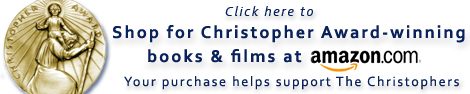 View this list as a PDFSee pictures of the 61st Annual Christopher Awards Event 2010 James Keller AwardBrother Tyrone A. Davis, C.F.C., J.D.●BOOKS FOR ADULTS A. Lincoln: A Biography, by Ronald C. White, Jr. (Random House/Random House, Inc.)Stones into Schools: Promoting Peace with Books, Not Bombs, 
in Afghanistan and Pakistan, 
by Greg Mortenson (Viking/Penguin Group USA Inc.)Strength in What Remains: A Journey of Remembrance and Forgiveness, 
by Tracy Kidder (Random House/Random House, Inc.)Wrestling with Moses: How Jane Jacobs Took on New York's 
Master Builder and Transformed the American City, 
by Anthony Flint (Random House/Random House, Inc.)●BOOKS FOR YOUNG PEOPLEPreschool
Ten Days and Nine Nights: An Adoption Story, by Yumi Heo
(Schwartz & Wade Books/Random House Children's Books)Ages 6-8
Nubs: The True Story of a Mutt, a Marine & a Miracle, 
by Major Brian Dennis, Kirby Larson & Mary Nethery  
(Little, Brown Books for Young Readers/Hachette Book Group, Inc.)Ages 8-10
Most Loved in All the World, 
by Tonya Cherie Hegamin, illustrated by Cozbi A. Cabrera
(Houghton Mifflin Company)Ages 10-12
Extra Credit, by Andrew Clements, illustrated by Mark Elliott
(Atheneum Books for Young Readers/Simon & Schuster Children’s Publishing)Young Adult
A Pearl in the Storm: How I Found My Heart in the Middle of the Ocean,
by Tori Murden McClure
(Collins/HarperCollins Publishers)●FEATURE FILMSThe Blind Side (Warner Bros. Pictures)
Director: John Lee Hancock; Screenwriter: John Lee Hancock; Producers: Gil Netter, Andrew A. Kosove & Broderick Johnson; Co-Producers: Yolanda T. Cochran, Steven P. Wegner & K.C. Hodenfield; Executive Producers: Molly Smith, Timothy M. Bourne & Erwin StoffInvictus (Warner Bros. Pictures)
Director: Clint Eastwood; Screenwriter: Anthony Peckham; Producers: Clint Eastwood, Lori McCreary, Robert Lorenz & Mace Neufeld; Executive Producers: Morgan Freeman, Tim Moore, Gary Barber & Roger BirnbaumUP (Walt Disney Pictures & Pixar Animation Studios)
Director: Pete Docter; Co-Director: Bob Peterson; Screenwriters: Bob Peterson & Pete Docter; Producer: Jonas Rivera; Executive Producers: John Lasseter & Andrew Stanton●TELEVISION & CABLE The Alzheimer's Project: Grandpa, Do You Know Who I Am? with Maria Shriver (HBO)
Directors: Eamon Harrington & John Watkin; Producers: Eamon Harrington & John Watkin; Series Producer: John Hoffman; Executive Producers: Sheila Nevins & Maria ShriverHallmark Hall of Fame—The Courageous Heart of Irena Sendler (CBS-TV)
Director: John Kent Harrison; Screenwriters: John Kent Harrison & Lawrence John Spagnola; Co-Producer: Cameron Johann; Executive Producers: Jeff Rice, Jeff Most & Brent ShieldsLocks of Love: The Kindest Cut (HBO Family)
Directors: Karen Goodman & Kirk Simon; Producers: Karen Goodman & Kirk Simon; Co-Producer: Nancy BakerP.O.V.—The English Surgeon (PBS)
Director: Geoffrey Smith; Producer: Geoffrey Smith; Co-Producer: Rachel Wexler; Executive Producers for BBC: Greg Sanderson & Nick Fraser; Executive Producer for ITVS International: Sally Jo Fifer; Executive Producer for P.O.V.: Simon KilmurryTaking Chance (HBO)
Director: Ross Katz; Screenwriters: Lt. Col. Michael R. Strobl & Ross Katz; Producer: Lori Keith Douglas; Executive Producers: Brad Krevoy, Cathy Wischner-Sola & Ross Katz; Co-Executive Producer: William TeitlerThe 60th Annual Christopher Award WinnersSee pictures of the 60th Annual Awards Gala2009 Special Christopher AwardSesame Street●2009 James Keller AwardSister Teresa Kelly, S.C.●BOOKS FOR ADULTS Alex & Me, by Irene M. Pepperberg (Collins/HarperCollins Publishers)American-Made—The Enduring Legacy of the WPA: When FDR Put the Nation to Work, 
by Nick Taylor (Bantam Books/Random House, Inc.)Final Salute: A Story of Unfinished Lives, by Jim Sheeler 
(The Penguin Press/Penguin Group USA Inc.)Founding Faith: Providence, Politics, and the Birth of Religious Freedom in America, 
by Steven Waldman (Random House/Random House, Inc.)The Soloist: A Lost Dream, an Unlikely Friendship, and the Redemptive Power of Music, 
by Steve Lopez (G. P. Putnam’s Sons/Penguin Group USA Inc.)Until Our Last Breath: A Holocaust Story of Love and Partisan Resistance,
 by Michael Bart and Laurel Corona (St. Martin’s Press)●BOOKS FOR YOUNG PEOPLEPreschool
Close to You: How Animals Bond, by Kimiko Kajikawa
(Henry Holt Books for Young Readers/Henry Holt and Company, LLC)Ages 6-8
That Book Woman, by Heather Henson, illustrated by David Small  
(Atheneum Books for Young Readers/Simon & Schuster Children’s Publishing)Ages 8-10
Clementine’s Letter, by Sara Pennypacker, illustrated by Marla Frazee
(Disney-Hyperion/Disney Book Group)Ages 10-12
Shooting the Moon, by Frances O’Roark Dowell
(Atheneum Books for Young Readers/Simon & Schuster Children’s Publishing)Young Adult
Sunrise Over Fallujah, by Walter Dean Myers
(Scholastic Press/Scholastic Inc.)●FEATURE FILMSChangeling (Universal Pictures & Imagine Entertainment)
Director: Clint Eastwood; Screenwriter: J. Michael Straczynski; Producers: Clint Eastwood, Brian Grazer, Ron Howard & Robert Lorenz; Executive Producers: Tim Moore & Jim WhitakerThe Secret Life of Bees (Fox Searchlight Pictures)
Director: Gina Prince-Bythewood; Screenwriter: Gina Prince-Bythewood; Producers: Lauren Shuler Donner, James Lassiter, Will Smith & Joe Pichirallo; Co-Producers: Ed Cathell III, Ewan Leslie & Aldric Porter; Executive Producer: Jada Pinkett SmithSlumdog Millionaire (Fox Searchlight Pictures, Warner Bros. Pictures, Celador Films & FILM4)
Director: Danny Boyle; Co-Director (India): Loveleen Tandan; Screenwriter: Simon Beaufoy; Producer: Christian Colson; Co-Producer: Paul Ritchie; Executive Producers: Paul Smith & Tessa Ross; Co-Executive Producers: François Ivernel & Cameron McCrackenThe Visitor (Overture Films)
Director: Tom McCarthy; Screenwriter: Tom McCarthy; Producers: Mary Jane Skalski & Michael London; Executive Producers: Omar Amanat, Jeff Skoll, Ricky Strauss & Chris SalvaterraWALL●E (Walt Disney Pictures & Pixar Animation Studios)
Director: Andrew Stanton; Screenwriters: Andrew Stanton & Jim Reardon; Producer: Jim Morris; Co-Producer: Lindsey Collins; Executive Producer: John LasseterYoung@Heart (Fox Searchlight Pictures)
Director: Stephen Walker; Producer: Sally George; Executive Producers: Hannah Beckerman & Jane Villiers●TELEVISION & CABLE ABC Primetime—The Last Lecture: A Celebration of Life (ABC-TV)
Writers: Diane Sawyer & Geoff Martz; Producer: Geoff Martz; Executive Producer: David T. SloanAmerican Masters—Pete Seeger: The Power of Song (PBS/Thirteen WNET New York)
Director: Jim Brown; Producers: Jim Brown, Michael Cohl & William Eigen; Executive Producers: Norman Lear & Toshi Seeger; Executive Producer for American Masters: Susan Lacy; Producers for American Masters: Prudence Glass & Julie SacksJohn Adams miniseries (HBO)
Director: Tom Hooper; Writers: Kirk Ellis (Pts. 1, 2, 3, 5, 6 & 7) & Michelle Ashford (Pt. 4); Producers: David Coatsworth & Steven Shareshian; Executive Producers: Tom Hanks & Gary Goetzman; Co-Executive Producers: Kirk Ellis & Frank DoelgerMasterpiece Classic—Cranford miniseries (PBS/MASTERPIECE,WGBH Boston)
Director: Simon Curtis; Writer: Heidi Thomas; Producers: Sue Birtwistle & Susie Conklin; Executive Producer for BBC: Kate Harwood; Executive Producer for WGBH: Rebecca EatonP.O.V.—Inheritance (PBS)
Director: James Moll; Producers: Christopher Pavlick, James Moll & Shannon Dill; Executive Producers: Chris Malachowsky & Ryan Malachowsky; Executive Producer for P.O.V.: Simon KilmurryThe Power of Forgiveness (PBS/South Carolina ETV)
Director: Martin Doblmeier; Producers: Martin Doblmeier, Dan Juday & Adele SchmidtA Raisin in the Sun (ABC-TV)
Director: Kenny Leon; Writer: Paris Qualles; Producer: John M. Eckert; Executive Producers: Craig Zadan, Neil Meron, Sean Combs, Carl Rumbaugh, Susan Batson & David BinderThe 59th Annual Christopher Award Winners2008 Christopher Leadership AwardJohn Cardinal Foley•2008 Christopher Life Achievement AwardDavid McCullogh•2008 Special Christopher AwardAmerican Masters•BOOKS FOR ADULTSBrother, I'm Dying, by Edwidge Danticat (Alfred A. Knopf/Random House, Inc.)The Florist's Daughter, by Patricia Hempl (Harcourt, Inc.)The Invisible Wall: A Love Story That Broke Barriers, by Harry Bernstein (Ballatine Books/Random House, Inc.)The Lonely Patient: How We Experience Illness, by Michael Stein, M.D. (William Morrow/HarperCollins Publishers)A Long Way Gone: Memoirs of a Boy Soldier, by Ishmael Beah (Sarah Crichton Books/Farrar, Straus and Giroux)A Slave No More: Two Men Who Escaped to Freedom, by David W. Blight (Harcourt, Inc.)•BOOKS FOR YOUNG PEOPLE
Preschool
Taking a Bath with the Dog and Other Things That Make Me Happy, by Scott Menchin (Candlewick Press)Ages 6 – 8
How Many Seeds in a Pumpkin?, by Margaret McNamara; Illustrated by G. Brian Karas 
(Schwartz & Wade Books/Random House Children's Books)Ages 8 – 10
Owen & Mzee: The Language of Friendship, by Isabella Hatkoff, Craig Hatkoff & Dr. Paula Kahumbu; Photographs by Peter Greste (Scholastic Press/Scholastic, Inc.)Ages 10 – 12
The Wild Girls, by Pat Murphy (Viking/Penguin Young Readers Group)Young Adult
Diamonds in the Shadow, by Caroline B. Cooney (Delacorte Press/Random House Children's Books)•FEATURE FILMS
Amazing Grace (Walden Media, Samuel Goldwyn Films & Roadside Attractions)
Director: Michael Apted; Screenwriter: Steven Knight; Producers; Edward R. Pressman, Terrence Malick, Patricia Heaton, David Hunt & Ken Wales; Co-Producer: Mark Cooper; Executive Producers: Jeanney Kim, James Clayton & Duncan ReidThe Diving Bell and the Butterfly (Miramax Films & Pathe Renn)
Director: Julian Schnabel; Screenwriter: Ronald Harwood; Producers: Kathleen Kennedy & Jon Kilik; Executive Producers: Pierre Grunstein & Jim LemleyThe Great Debaters (The Weinstein Company & MGM)
Director: Denzel Washington; Screenwriter: Robert Eisele; Producers: Todd Black, Kate Forte, Oprah Winfrey & Joe Roth; Co-Producer: Molly Allen; Executive Producers: Bob Weinstein, Harvey Weinstein & David CrockettJuno (Fox Searchlight Pictures)
Director: Jason Reitman; Screenwriter: Diablo Cody; Producers: Lianne Halfon, John Malkovich, Mason Novick & Russell Smith; Co-Producers: Jim MIller, Kelli Konop & Brad Van Arragon; Executive Producers: Joe Drake, Nathan Kahane & Daniel DubieckiThe Kite Runner (Paramount Classics)
Director: Marc Forster; Screenwriter: David Benioff; Producers: William Horberg, Walter F. Parkes, Rebecca Yeldham & E. Bennett Walsh; Executive Producers: Sidney Kimmel, Laurie MacDonald, Sam Mendes & Jeff Skoll; Co-Executive Producer: Bruce TollRatatouille (Walt Disney Pictures & Pixar Animation Studios)
Director: Brad Bird; Co-Director: Jan Pinkava; Screenwriter: Brad Bird; Producer: Brad Lewis; Executive Producers: John Lasseter & Andrew Stanton•TELEVISION & CABLE
Flashpoint: Kimberly Dozier and the Army's 4th I.D. - A Story of Bravery, 
Recovery and Loss (CBS-TV)
Producers: Judy Tygard, Paul F. Ryan, Michael McHugh, Gregory F. McLaughlin & Chris Young; Co-Producer: Joe Halderman; Executive Producer: Susan ZirinskyIn God's Name (CBS-TV)
Directors: Jules Naudet & Gedeon Naudet; Producers: Nancy Kramer, Mead Stone, Paul Barrois, Peter Schweitzer, Michael Vele & Basil Pappas; Co-Producers: Susan Mallie & Sara Prior; Executive Producers: Jules Naudet, Gedeon Naudet, Susan Zirinsky, Virginie Luc & Mark KoopsLongford (HBO)
Director: Tom Hooper; Writer: Peter Morgan; Producer: Helen Flint; Executive Producers: Peter Morgan & Andy HarriesPictures of Hollis Woods (CBS-TV)
Director: Tony Bill; Writers: Ann Peacock, Daniel Petrie, Jr. & Camille Thomasson; Producer: Dan Paulson; Co-Producer: Cameron Johann; Executive Producer: Brent ShieldsThe War miniseries (PBS/WETA Washington, DC)
Directors: Ken Burns & Lynn Novick; Writer: Geoffrey C. Ward; Producers: Ken Burns, Lynn Novick & Sarah Botstein; Co-Producers: Peter Miller & David McMahon; Executive Producer: Ken BurnsThe 58th Annual Christopher Award Winners2007 Christopher Leadership AwardWilliam F. Baker•2007 Special Christopher AwardThe More You Know•BOOKS FOR ADULTSBarefootin’: Life Lessons from the Road to Freedom, by Unita Blackwell with JoAnne Prichard Morris (Crown Publishers/Random House, Inc.)Enrique’s Journey, by Sonia Nazario (Random House/Random House, Inc.)The Language of God: A Scientist Presents Evidence for Belief, by Francis S. Collins (Free Press/Simon & Schuster, Inc.)Left to Tell: Discovering God Amidst the Rwandan Holocaust, by Immaculée Ilibagiza with Steve Erwin (Hay House, Inc.)The Lemon Tree: An Arab, a Jew, and the Heart of the Middle East, by Sandy Tolan (Bloomsbury Publishing)My Life with the Saints, by James Martin, SJ (Loyola Press)•BOOKS FOR YOUNG PEOPLE
Preschool
Hero Cat, by Eileen Spinelli, Illustrated by Jo Ellen McAllister Stammen (Marshall Cavendish Children’s Books)Ages 6 – 8
How We Are Smart, by W. Nikola-Lisa, Illustrated by Sean Qualls (Lee & Low Books Inc.)Ages 8 – 10
The Miraculous Journey of Edward Tulane, by Kate DiCamillo, Illustrated by Bagram Ibatoulline (Candlewick Press)Ages 10 – 12
Listen!, by Stephanie S. Tolan (HarperCollins Children’s Books/HarperCollins Publishers)Young Adult
Bread and Roses, Too, by Katherine Paterson (Clarion Books/Houghton Mifflin Company)•FEATURE FILMS
Akeelah and the Bee (Lionsgate)
Director: Doug Atchison, Screenwriter: Doug Atchison, Producers: Nancy Hult Ganis, Sid Ganis, Laurence Fishburne, Michael Romersa & Danny Llewelyn, Co-Producers: Mike Upton, Kent Kubena & Jaki Brown-Karman, Executive Producers: Todd Wagner, Mark Cuban, Marc Butan, Helen Sugland, Michael Burns, Michael Paseornek & Tom OrtenbergCharlotte’s Web (Paramount Pictures and Walden Media)
Director: Gary Winick, Screenwriters: Susannah Grant & Karey Kirkpatrick, Producer: Jordan Kerner, Co-Producer: Anthony Winley, Executive Producers: Edgar M. Bronfman, Julia Pistor, Bernie Williams & Paul NeesanMiss Potter (The Weinstein Company)
Director: Chris Noonan, Screenwriter: Richard Maltby, Jr., Producers: Mike Medavoy, David Kirschner, Corey Sienega, Arnold W. Messer & David Thwaites, Executive Producers: Renée Zellweger, Nigel Wooll, Louis Phillips, Steve Christian, Bob Weinstein, Harvey Weinstein & Colin VainesThe Nativity Story (New Line Cinema)
Director: Catherine Hardwicke, Screenwriter: Mike Rich, Producers: Wyck Godfrey & Marty Bowen, Executive Producers: Toby Emmerich, Cale Boyter, Tim Van Rellim, Mike Rich & Catherine Hardwicke, Co-Executive Producers: Judd Funk & Michael DiscoSophie Scholl: The Final Days (Zeitgeist Films)
Director: Marc Rothemund, Screenwriter: Fred Breinersdorfer, Producers: Christoph Mueller, Sven Burgemeister, Fred Breinersdorfer & Marc Rothemund, Co-Producer: Bettina ReitzWater (Fox Searchlight Pictures)
Director: Deepa Mehta, Screenwriter: Deepa Mehta, Producer: David Hamilton, Executive Producers: Mark Burton, Ajay Virmani & Doug MankoffWorld Trade Center (Paramount Pictures)
Director: Oliver Stone, Screenwriter: Andrea Berloff, Producers: Michael Shamberg, Stacey Sher, Moritz Borman & Debra Hill, Co-Producer: Chantal Feghali, Executive Producers: Donald J. Lee, Jr. & Norm Golightly•TELEVISION & CABLE
ABC News 20/20: A Simple Twist of Fate (ABC-TV)
Writer: Bob Brown, Producer: Alan B. Goldberg, Executive Producer: David T. SloanBaghdad ER (HBO)
Directors: Jon Alpert & Matthew O’Neill, Producers: Jon Alpert, Matthew O’Neill & Joseph Feury, Executive Producers: Lee Grant & Sheila NevinsCinemax Reel Life: Favela Rising (CINEMAX)
Directors: Jeff Zimbalist & Matt Mochary, Producers: Matt Mochary & Jeff Zimbalist, Executive Producers: Ravi Anne & Rich Lim, Executive Producer for CINEMAX Reel Life: Sheila NevinsNature — Chimpanzees: An Unnatural History (PBS/WNET New York)
Director/Writer/Producer: Allison Argo, Producer for NATURE: Jill Clarke, Series Producer: Bill Murphy, Executive Producer for NATURE: Fred KaufmanThe Ron Clark Story (TNT)
Director: Randa Haines, Screenwriters: Max Enscoe & Annie DeYoung, Producers: Craig McNeil, Tom Cox, Murray Ord & Jordy Randall, Executive Producers: Howard Burkons, Brenda Friend, Adam Gilad, Sunta Izzicupo, Frances Croke Page, Paul Jackson & Jody BrockwayThe 57th Annual Christopher Award Winners2006 CHRISTOPHER LIFE ACHIEVEMENT AWARDDave Brubeck2006 SPECIAL CHRISTOPHER AWARDAmerican Experience2006 CHRISTOPHER SPIRIT AWARDJeanne Davis GlynnBOOKS FOR ADULTSThe Death of Innocents: An Eyewitness Account of Wrongful Executions,
by Sister Helen Prejean 
(Random House/Random House, Inc.)The Glass Castle: A Memoir, by Jeannette Walls 
(Scribner/Simon & Schuster Inc.)One Soldier’s Story: A Memoir, by Bob Dole 
(HarperCollins Publishers Inc.)The Prison Angel: Mother Antonia’s Journey from Beverly Hills to a 
Life of Service in a Mexican Jail, by Mary Jordan & Kevin Sullivan 
(The Penguin Press/Penguin Group Inc.)They Poured Fire on Us from the Sky: The True Story of Three Lost Boys from Sudan,
by Benson Deng, Alephonsion Deng & Benjamin Ajak, with Judy A. Bernstein
(PublicAffairs/Perseus Books Group)BOOKS FOR YOUNG PEOPLEPreschool
Am I a Color Too?, by Heidi Cole & Nancy Vogl, illustrated by Gerald Purnell 
(Illumination Arts Publishing Company, Inc.)Ages 6 – 8
I Could Do That! Esther Morris Gets Women the Vote, by Linda Arms White, illustrated by Nancy Carpenter 
(Melanie Kroupa Books/Farrar Straus Giroux)Ages 8 – 10
Game Day, by Tiki Barber and Ronde Barber with Robert Burleigh, illustrated by Barry Root 
(Paula Wiseman Books/Simon & Schuster Books for Young Readers)Ages 10 – 12
Friendship According to Humphrey, by Betty G. Birney 
(G. P. Putnam’s Sons/Penguin Young Readers Group)Young Adult
Hitch, by Jeanette Ingold (Harcourt, Inc.)FEATURE FILMSGood Night, and Good Luck. (Warner Independent Pictures)
Director: George Clooney; Screenwriters: George Clooney & Grant Heslov; Producer: Grant Heslov; Co-Producer: Barbara A. Hall; Executive Producers: Todd Wagner, Mark Cuban, Marc Butan, Jeff Skoll, Chris Salvaterra, Steven Soderbergh, Jennifer Fox & Ben CosgroveMad Hot Ballroom (Paramount Classics)
Director: Marilyn Agrelo; Screenwriter: Amy Sewell; Producers: Amy Sewell & Marilyn AgreloMillions (Fox Searchlight Pictures)
Director: Danny Boyle; Screenwriter: Frank Cottrell Boyce; Producers: Andrew Hauptman, Graham Broadbent & Damian Jones; Co-Producer: Tracey Seaward; Executive Producers: François Ivernel, Cameron McCracken, Duncan Reid & David M. ThompsonAn Unfinished Life (Miramax Films)
Director: Lasse Hallström; Screenwriters: Mark Spragg & Virginia Korus Spragg; Producers: Alan Ladd, Jr., Kelliann Ladd & Leslie Holleran; Co-Producer: Su Armstrong; Executive Producers: Joe Roth, Graham King, Mark Rydell, Matthew Rhodes, Bob Weinstein, Harvey Weinstein, Meryl Poster & Michelle RaimoThe Wild Parrots of Telegraph Hill (Shadow Distribution)
Director/Producer: Judy IrvingTELEVISION & CABLE14:Hours (TNT)
Director: Gregg Champion; Screenwriter: Danilo Bach; Producer: Grace Gilroy; Executive Producers: Shanna Tyndall Nussbaum, Jay Cohen, Frances Croke Page & Elaine Frontain BryantLackawanna Blues (HBO)
Director: George C. Wolfe; Screenwriter: Ruben Santiago-Hudson; Producer: Nellie Rachel Nugiel; Executive Producers: Halle Berry, Vincent Cirrincione, Ruben Santiago-Hudson & Shelby StonePaper Clips (HBO Family)
Directors: Elliot Berlin & Joe Fab; Screenwriter: Joe Fab; Producers: Joe Fab, Robert M. Johnson & Ari Daniel Pinchot; Co-Producer: Elliot Berlin; Executive Producers: Bob Weinstein, Harvey Weinstein, Matthew Hiltzik, Jeffrey Tahler, Robert M. Johnson, Donny Epstein, Elie Landau & Yeeshai GrossP.O.V.: The Hobart Shakespeareans (PBS/WNET New York)
Director: Mel Stuart; Producer: Mel Stuart; Co-Producer: Alex Rotaru; Executive Producer: Sandra Shepard; Executive Producer for P.O.V.: Cara MertesThe Power of Good (CINEMAX)
Director: Matej Miná; Screenwriters: Matej Miná, Patrik Pa & Joe Schlesinger; Producers: Matej Miná & Patrik Pa; Executive Producer for CINEMAX Reel Life: Sheila NevinsSlavery and the Making of America miniseries (PBS/WNET New York)
Directors/Screenwriters/Producers: Dante J. James, Gail Pellett, Chana Gazit & Leslie D. Farrell; Co-Producers: Hilary Klotz Steinman, Laurens Grant & Alexandria Dionne; Series Producer: Dante J. James; Executive Producer: William R. GrantThe 56th Annual Christopher Award Winners2005 CHRISTOPHER LEADERSHIP AWARDSargent Shriver2005 CHRISTOPHER LIFE ACHIEVEMENT AWARDRobert Coles, M.D.

2005 JAMES KELLER AWARDPat LaFontaine

2005 SPECIAL AWARDFace the Nation


BOOKS FOR ADULTS The Anatomy of Hope: How People Prevail in the Face of Illness, by Jerome Groopman, M.D. 
(Random House, Inc.)Blood Done Sign My Name: A True Story, by Timothy B. Tyson 
(Crown Publishers/Random House, Inc.)The Freedom Line, by Peter Eisner
(William Morrow/HarperCollins Publishers Inc.)I Am a Pencil: A Teacher, His Kids, and Their World of Stories, by Sam Swope 
(Henry Holt and Company, LLC)Love in the Driest Season: A Family Memoir, by Neely Tucker 
(Crown Publishers/Random House, Inc.)Mao’s Last Dancer: A Memoir, by Li Cunxin 
(G.P. Putnam’s Sons/Penguin Group Inc.)BOOKS FOR YOUNG PEOPLEPreschool
Never, Ever Shout in a Zoo, by Karma Wilson, illustrated by Doug Cushman 
(Little, Brown Books for Young Readers)Ages 6-8
The Hungry Coat: A Tale from Turkey, written & illustrated by Demi 
(Margaret K. McElderry Books/Simon & Schuster Children’s Publishing)Ages 8-10
Shredderman: Secret Identity, by Wendelin Van Draanen, illustrated by Brian Biggs 
(Alfred A. Knopf/Random House Children’s Books)Ages 10-12
The Teacher’s Funeral: A Comedy in Three Parts, by Richard Peck 
(Dial Books for Young Readers/Penguin Young Readers Group)Young Adult
Thura’s Diary: My Life in Wartime Iraq, by Thura Al-Windawi (Viking Children’s Books/Penguin Young Readers Group)
FEATURE FILMSFinding Neverland (Miramax Films)
Director: Marc Forster; Screenwriter: David Magee; Producers: Richard N. Gladstein & Nellie Bellflower; Co-Producer: Michael Dreyer; Executive Producers: Bob Weinstein, Harvey Weinstein, Michelle Sy, Gary Binkow & Neal Israel 

Hotel Rwanda (United Artists)
Director: Terry George; Screenwriters: Keir Pearson & Terry George; Producers: A. Kitman Ho & Terry George; Co-Producers: Bridget Pickering & Luigi Musini; Executive Producers: Hal Sadoff, Martin F. Katz, Duncan Reid, Sam Bhembe, Roberto Cicutto & Francesco Melzi D’Eril; Co-Executive Producers: Keir Pearson, Nicholas Meyer & Izidore Codron 

The Incredibles (Walt Disney Pictures/Pixar Animation Studios)
Director: Brad Bird; Screenwriter: Brad Bird; Producer: John Walker; Executive Producer: John Lasseter 

Miracle (Walt Disney Pictures)
Director: Gavin O’Connor; Screenwriter: Eric Guggenheim; Producers: Mark Ciardi & Gordon Gray; Co-Producer: Greg O’Connor; Executive Producers: Justis Greene & Ross GreenburgTELEVISION & CABLE
ABC News Primetime Thursday — A Survivor’s Story (ABC-TV)
Director: George Paul; Writers: Charles Gibson & Geoff Martz; Producer: Geoff Martz; Executive Producer: David Doss 

The Brooke Ellison Story (A&E Network)
Director: Christopher Reeve; Writer: Camille Thomasson; Producer: Judy Cairo- Simpson; Executive Producers: Christopher Reeve, Howard Braunstein, Michael Jaffe & Howard Meltzer; A&E Network Executive Producer: Delia Fine
 
Happy to Be Nappy and Other Stories of Me (HBO Family)
Producer: Diane Kolyer; Co-Producer: Anna Geddes; Profile Segment Producer: Ellen Goosenberg Kent; Executive Producer: Sheila Nevins Independent Lens: The New Americans miniseries (PBS)Directors: Susana Aikin, Carlos Aparicio, Jerry Blumenthal, Steve James, Indu Krishnan, Gordon Quinn & Renee Tajima-Peña; Producers: Susana Aikin, Carlos Aparicio, Jerry Blumenthal, Fenell Doremus, Evangeline E. Griego, Indu Krishnan, Gordon Quinn, Gita Saedi & Renee Tajima-Peña; Series Producer: Gita Saedi; Series Executive Producers: Steve James & Gordon Quinn; Executive Producer for ITVS: Sally Jo Fifer 

Something the Lord Made (HBO)
Director: Joseph Sargent; Writers: Peter Silverman & Robert Caswell; Producers: Julian Krainin & Michael Drake; Co-Producer: Irving Sorkin; Executive Producers: Robert W. Cort, David Madden & Eric HetzelThe 55th Annual Christopher Award Winners2004 CHRISTOPHER LEADERSHIP AWARDRev. John T. Catoir, J.C.D.2004 CHRISTOPHER LIFE ACHIEVEMENT AWARD Art Linkletter
 2004 JAMES KELLER AWARDCaroll Spinney
BOOKS FOR ADULTS A Human Being Died That Night, by Pumla Gobodo-Madikizela 
(Houghton Mifflin Company) 

If I Get to Five, by Fred Epstein, M.D., & Joshua Horwitz 
(Henry Holt and Company, LLC) 

The Life You Save May Be Your Own: An American Pilgrimage, by Paul Elie 
(Farrar, Straus and Giroux) 

My Heart Will Cross This Ocean: My Story, My Son, Amadou, by Kadiatou Diallo & Craig Wolff 
(One World/Ballantine Books) 

My Path Leads to Tibet, by Sabriye Tenberken 
(Arcade Publishing, Inc.)
 
Sisters: Catholic Nuns and the Making of America, by John J. Fialka 
(St. Martin’s Press)
 
Triangle: The Fire That Changed America, by David Von Drehle 
(Atlantic Monthly Press)
BOOKS FOR YOUNG PEOPLELittle Bear’s Little Boat, by Eve Bunting, illustrated by Nancy Carpenter 
(Clarion Books/Houghton Mifflin Company) 

The Dot, written & illustrated by Peter H. Reynolds 
(Candlewick Press) 

Harvesting Hope: The Story of Cesar Chavez, by Kathleen Krull, illustrated by Yuyi Morales 
(Harcourt, Inc.) 

Iqbal, by Francesco D’Adamo 
(Atheneum Books for Young Readers/Simon & Schuster Children’s Publishing) 

The Silent Boy, by Lois Lowry 
(Houghton Mifflin Company/Walter Lorraine Books)
FEATURE FILMSIn America (Fox Searchlight Pictures)
Director: Jim Sheridan; Screenwriters: Jim Sheridan, Naomi Sheridan & Kirsten Sheridan; Producers: Jim Sheridan & Arthur Lappin; Co-Producer: Paul Myler 

Seabiscuit (Universal Pictures/DreamWorks Pictures/Spyglass Entertainment)
Director: Gary Ross; Screenwriter: Gary Ross; Producers: Kathleen Kennedy, Frank Marshall, Gary Ross & Jane Sindell; Executive Producers: Gary Barber, Roger Birnbaum, Tobey Maguire, Allison Thomas & Robin Bissell 

Secret Lives: Hidden Children & Their Rescuers During WWII (The Cinema Guild)
Director: Aviva Slesin; Screenwriter: Toby Appleton Perl; Producer: Aviva Slesin; Co-Producer: Toby Appleton Perl; Executive Producer: Ann Rubenstein Tisch 

The Station Agent (Miramax Films)
Director: Tom McCarthy; Screenwriter: Tom McCarthy; Producers: Mary Jane Skalski, Robert May & Kathryn Tucker; Co-Producer: Joshua Zeman 

Whale Rider (Newmarket Films)
Director: Niki Caro; Screenwriter: Niki Caro; Producers: Tim Sanders, John Barnett & Frank Hübner; Executive Producers: Bill Gavin & Linda Goldstein Knowlton
 TELEVISION & CABLEABC News 20/20 — Cheerleader: Born Different (ABC-TV)
Director: George Paul; Writer: Bob Brown; Producer: Thomas E. Goldstone; Executive Producer: David T. Sloan 

Becoming American: The Chinese Experience miniseries (PBS)
Writers: Joseph Angier, Thomas Lennon, Bill Moyers & Mi Ling Tsui; Producers: Joseph Angier, Steve Cheng & Mi Ling Tsui; Series Producer: Thomas Lennon; Executive Producers: Bill Moyers, Judith Davidson Moyers, Felice Firestone & Judy Doctoroff O’Neill 

The Collector of Bedford Street (Cinemax)
Director: Alice Elliott; Producer: Alice Elliott; Co-Producer: Vickie Kenny; Cinemax Reel Life Executive Producer: Sheila Nevins 

Homeless to Harvard: The Liz Murray Story (Lifetime Television)
Director: Peter Levin; Writer: Ronni Kern; Producer: Michael Mahoney; Co-Producer: Ronni Kern; Executive Producers: Tom Patricia, Barnet Bain & Stephen Simon; Co-Executive Producers: Liz Murray & Alan Nevins 

Horatio’s Drive: America’s First Road Trip (PBS/WETA Washington, DC)
Director: Ken Burns; Writer: Dayton Duncan; Producers: Dayton Duncan & Ken Burns; Executive Producer: Ken Burns 

Joan of Arcadia premiere episode (CBS-TV)
Directors: Jack Bender & James Hayman; Writer: Barbara Hall; Co-Producer: Drew Matich; Executive Producers: Barbara Hall & James Hayman; Co-Executive Producer: Peter Schindler 

Unchained Memories: Readings from the Slave Narratives (HBO)
Directors: Ed Bell & Thomas Lennon; Writer: Mark Jonathan Harris; Producers: Jacqueline Glover & Thomas Lennon; Co-Producer: Juliet Weber; Executive Producers: Donna Brown Guillaume & Sheila NevinsThe 54th Annual Christopher Award Winners2003 LIFE ACHIEVEMENT AWARDMary Higgins Clark
BOOKS FOR ADULTS Choosing Naia: A Family’s Journey, by Mitchell Zuckoff 
(Beacon Press)The Day the World Came to Town: 9/11 in Gander, Newfoundland, by Jim DeFede 
(ReganBooks/HarperCollins Publishers) Fatal Passage: The Story of John Rae, The Arctic Hero Time Forgot, by Ken McGoogan 
(Carroll & Graf Publishers/Avalon Publishing Group Inc.)Five Past Midnight in Bhopal, by Dominique Lapierre & Javier Moro 
(Warner Books)Jim's Last Summer: Lessons on Living from a Dying Priest, by Teresa Rhodes McGee 
(Orbis Books)Standing on Holy Ground: A Triumph Over Hate Crime in the Deep South, by Sandra E. Johnson 
(St. Martin’s Press) 
BOOKS FOR YOUNGPreschool
People Mole and the Baby Bird, by Marjorie Newman, illustrated by Patrick Benson 
(Bloomsbury Children’s Books)Ages 6-8
Dear Mrs. Larue: Letters from Obedience School, written & illustrated by Mark Teague 
(Scholastic Press)Ages 8-10
The Ugly Princess and the Wise Fool, by Margaret Gray, illustrated by Randy Cecil 
(Henry Holt and Company, LLC)Ages 10-12
Pictures of Hollis Woods, by Patricia Reilly Giff (Wendy Lamb Books/Random House Children’s Books)Young Adult
Left for Dead, by Pete Nelson (Delacorte Press/Random House Children’s Books)
FILMAbout a Boy (Universal Pictures)
Directors: Paul Weitz & Chris Weitz; Screenwriters: Peter Hedges and Chris Weitz & Paul Weitz; Producers: Jane Rosenthal, Robert De Niro, Brad Epstein, Tim Bevan & Eric Fellner; Co-Producers: Debra Hayward, Liza Chasin, Hardy Justice & Nicky Kentish Barnes; Executive Producers: Nick Hornby & Lynn HarrisAntwone Fisher (Fox Searchlight Pictures)
Director: Denzel Washington; Screenwriter: Antwone Fisher; Producers: Todd Black, Randa Haines & Denzel Washington; Co-Producers: Antwone Fisher & Chris Smith; Executive Producer: Nancy Paloian-BreznikarEvelyn (United Artists)
Director: Bruce Beresford; Screenwriter: Paul Pender; Producers: Pierce Brosnan, Beau St. Clair & Michael Ohoven; Co-Producer: Paul Pender; Executive Producers: Eberhard Kayser, Mario Ohoven, Kieran Corrigan & Simon BosanquetRabbit-Proof Fence (Miramax Films)
Director: Phillip Noyce; Screenwriter: Christine Olsen; Producers: Phillip Noyce, Christine Olsen & John Winter; Executive Producers: David Elfick, Jeremy Thomas & Kathleen McLaughlinSigns (Touchstone Pictures)
Director: M. Night Shyamalan; Screenwriter: M. Night Shyamalan; Producers: M. Night Shyamalan, Frank Marshall & Sam Mercer; Executive Producer: Kathleen KennedySpirited Away (Walt Disney Studios)
Director: Hayao Miyazaki; Screenwriter: Hayao Miyazaki; Producer: Toshio Suzuki; Executive Producers: Yasuyoshi Tokuma, Takeyoshi Matsushita, Seiichiro Ujiie, Yutaka Narita, Koji Hoshino, Banjiro Uemura & Hironori Aihara; U.S. Director: Kirk Wise; U.S. Screenwriters: Cindy Davis Hewitt & Donald H. Hewitt; U.S. Producer: Donald W. Ernst; U.S. Executive Producer: John Lasseter
 TELEVISION & CABLE9/11 (CBS-TV)
Directors: Jules Naudet, Gedeon Naudet, James Hanlon & Rob Klug; Writer: Greg Kandra; Producers: Tom Forman, Richard Barber, Michael Maloy, Bruce Spiegel, Mead Stone, Paul LaRosa & Hal Gessner; Executive Producers: Jules Naudet, Gedeon Naudet, James Hanlon, Susan Zirinsky, Graydon Carter & David FriendBroken Silence (Cinemax)
Directors: Pavel Chukhraj, Andrzej Wajda, János Szász, Vojtech Jasny & Luis Puenzo; Co-Director: Marcel Lozinski; Writers: Pavel Chukhraj, János Szász & Vojtech Jasny; Producer: James Moll; Co-Producers: Anya Verkhovskaya-Cohen, John Ballon & Christopher Pavlick; Executive Producers: Lew Rywin & Andrew G. Vajna; Series Executive Producer: Steven Spielberg; Cinemax Reel Life Executive Producer: Sheila NevinsDoor to Door (TNT)
Director: Steven Schachter; Writers: William H. Macy & Steven Schachter; Producer: Warren Carr; Executive Producers: Dan Angel, Billy Brown & David A. Rosemont; Co-Executive Producers: Forest Whitaker & Robert J. KingFaith and Doubt at Ground Zero (PBS/WGBH Boston - Frontline)
Director: Helen Whitney; Writers: Helen Whitney & Ron Rosenbaum; Producer: Helen Whitney; Series Executive Producers: David Fanning & Michael SullivanICU: Arkansas Children’s Hospital (ABC-TV)
Writers: Chris Whipple, Clem Taylor, Lee Hoffman & Geoff Martz; Producers: Clem Taylor, Lee Hoffman & Geoff Martz;Executive Producer: David Doss; Series Producer: Chris WhippleMurder on a Sunday Morning (HBO)
Director: Jean-Xavier de Lestrade; Producer: Denis Poncet; Executive Producers: Denis Poncet, Yves Jeanneau & Christine Le Goff; HBO Executive Producer: Sheila NevinsThe Rise and Fall of Jim Crow (PBS/WNET New York)
Directors: Bill Jersey & Richard Wormser; Writers: Bill Jersey & Richard Wormser;Producers: Bill Jersey, Richard Wormser & Sam Pollard;Executive Producers: Bill Jersey & William R. GrantThe Rosa Parks Story (CBS-TV)
Director: Julie Dash; Writer: Paris Qualles; Producers: Pearl Devers, Elaine Eason Steele & Christine Sacani; Executive Producers: Howard Braunstein, Michael Jaffe, Yvonne Chotzen, William Jenner, Willis Edwards & Angela BassettThe 53rd Annual Christopher Award Winners2002 CHRISTOPHER LEADERSHIP AWARDRudolph W. Guiliani2002 JAMES KELLER AWARDJacques d’Amboise2002 SPECIAL AWARDExxonMobil Masterpiece TheatreBOOKS FOR ADULTSAging with Grace, by David Snowdon, Ph.D. (Bantam Books)Choosing Mercy, by Antoinette Bosco (Orbis Books)Freedom’s Daughters, by Lynne Olson (Scribner)An Hour Before Daylight, by Jimmy Carter (Simon & Schuster)John Adams, by David McCullough (Simon & Schuster)Nickel and Dimed, by Barbara Ehrenreich (Metropolitan Books/Henry Holt and Company, LLC)BOOKS FOR YOUNG PEOPLEPreschool
Kiss Good Night, by Amy Hest, illustrated by Anita Jeram 
(Candlewick Press)Ages 6-8
Beatrice’s Goat, by Page McBrier, illustrated by Lori Lohstoeter 
(Anne Schwartz Books/Atheneum Books for Young Readers)Ages 8-10
Love That Dog, by Sharon Creech 
(Joanna Cotler Books/HarperCollins Publishers)Ages 10-12
Uncle Daddy, by Ralph Fletcher (Henry Holt and Company, LLC)Young Adult
Soldier X, by Don Wulffson (Viking Children’s Books)Witness, by Karen Hesse (Scholastic Press)FILMA Beautiful Mind (Universal Pictures/DreamWorks Pictures/Imagine Entertainment)
Director: Ron Howard; Screenwriter: Akiva Goldsman; Producers: Brian Grazer & Ron Howard; Co-Producer: Maureen Peyrot; Executive Producers: Karen Kehela & Todd HallowellIris (Miramax Films/BBC Films/Intermedia Films)
Director: Richard Eyre; Screenwriters: Richard Eyre & Charles Wood;Producers: Robert Fox & Scott Rudin; Executive Producers: Anthony Minghella, Sydney Pollack, Guy East, David M. Thompson, Tom Hedley & Harvey WeinsteinShrek (DreamWorks Pictures)
Directors: Andrew Adamson & Vicky Jenson; Screenwriters: Ted Elliott, Terry Rossio, Joe Stillman & Roger S.H. Shulman; Producers: Aron Warner, John H. Williams & Jeffrey Katzenberg; Co-Producers: Ted Elliott & Terry Rossio; Executive Producers: Penney Finkelman Cox & Sandra Rabins; Co-Executive Producer: David LipmanThe Widow of Saint-Pierre (Lions Gate Films)
Director: Patrice Leconte; Screenwriter: Claude Faraldo; Producers: Gilles Legrand & Frédéric Brillion TELEVISION & CABLEMother Dolores (ABC-TV – 20/20)
Director: George Paul; Writer: Bob Brown; Producer: Joe Pfifferling; Executive Producer: David T. SloanAbraham and Mary Lincoln: A House Divided (PBS/WGBH Boston – American Experience)
Director: David Grubin; Writers: David Grubin & Geoffrey C. Ward; Producer: David Grubin; Series Executive Producer: Margaret DrainBand of Brothers (HBO)
Directors: Phil Alden Robinson, Richard Loncraine, Mikael Salomon, David Nutter, Tom Hanks, David Leland, David Frankel & Tony To; Writers: Erik Jendresen, Tom Hanks, John Orloff, E. Max Frye, Graham Yost, Bruce C. McKenna & Erik Bork; Producer: Mary Richards; Executive Producers: Tom Hanks & Steven Spielberg; Co-Executive Producers: Stephen E. Ambrose, Gary Goetzman & Tony ToJazz (PBS/WETA Washington, DC)
Director: Ken Burns; Writer: Geoffrey C. Ward; Producers: Ken Burns & Lynn Novick; Co-Producers: Peter Miller & Victoria Gohl; Executive Producer: Ken BurnsThe Lost Battalion (A&E)
Director: Russell Mulcahy; Writer: Jim Carabatsos; Producers: Avi Noam Levy, Tom Reeve & Romain Schroeder; Executive Producer: David Gerber;A&E Executive Producer: Michael WeisbarthTaking Back Our Town (Lifetime)
Director: Sam Pillsbury; Writers: Monte Stettin, Susanna Styron & Bridget Terry; Executive Producer: Jinny SchreckingerUprising (NBC-TV)
Director: Jon Avnet; Writers: Paul Brickman & Jon Avnet; Co-Producers: Marsha Oglesby & Hester Hargett; Executive Producers: Jon Avnet, Raffaella De Laurentiis & Bill Haber; Co-Executive Producer: Lisa LindstromWit (HBO)
Director: Mike Nichols; Writers: Emma Thompson & Mike Nichols; Producer: Simon Bosanquet; Co-Producers: Julie Lynn, Charles F. Ryan & Michael Haley; Executive Producers: Cary Brokaw & Mike Nichols